Администрация муниципального образования «Город Астрахань»РАСПОРЯЖЕНИЕ11 июля 2017 года № 760-р«О проведении открытого конкурса на право получения свидетельстваоб осуществлении перевозок по маршруту регулярных перевозок№16н в муниципальном образовании «Город Астрахань»»Руководствуясь Федеральным законом «Об организации регулярных перевозок пассажиров и багажа автомобильным транспортом и городским наземным электрическим транспортом в Российской Федерации и о внесении изменений в отдельные законодательные акты Российской Федерации», постановлением администрации муниципального образования «Город Астрахань» от 17.05.2016 № 3219 «Об утверждении Документа планирования регулярных перевозок транспортом общего пользования в муниципальном образовании «Город Астрахань» на 2016-2018 годы» с изменениями и дополнениями, внесенными постановлениями администрации муниципального образования «Г ород Астрахань» от 25.07.2016 №4903, от 16.11.2016 №7881, от 16.12.2016 №8624, от 22.03.2017 №1775, постановлением администрации муниципального образования «Город Астрахань» от 21.12.2015 №8916 «Об организации регулярных перевозок пассажиров и багажа автомобильным транспортом и городским наземным электрическим транспортом по муниципальным маршрутам регулярных перевозок муниципального образования «Город Астрахань» с изменениями, внесенными постановлениями администрации муниципального образования «Город Астрахань» от 10.03.2016 №1367, от 07.06.2016 №3618, на основании постановления администрации муниципального образования «Город Астрахань» от 09.06.2017 №3550 «Об установлении муниципального маршрута регулярных перевозок №16н по нерегулируемому тарифу»,Управлению транспорта и пассажирских перевозок администрации муниципального образования «Город Астрахань» провести открытый конкурс на право получения свидетельства об осуществлении перевозок по маршруту регулярных перевозок согласно приложению кнастоящему распоряжению администрации муниципального образования «Город Астрахань».Управлению информационной политики администрации муниципального образования «Город Астрахань» разместить на официальном сайте администрации муниципального образования «Город Астрахань»:Извещение о проведении открытого конкурса на право получения свидетельства об осуществлении перевозок по маршруту регулярных перевозок, конкурсную документацию к открытому конкурсу на право получения свидетельства об осуществлении перевозок по маршруту регулярных перевозок, предоставленные управлением транспорта и пассажирских перевозок администрации муниципального образования «Город Астрахань».Настоящее распоряжение администрации муниципального образования «Город Астрахань».Контроль за выполнением настоящего распоряжения администрации муниципального образования «Город Астрахань» возложить на начальника управления транспорта и пассажирских перевозок администрации муниципального образования «Город Астрахань».Глава администрации О.А. Полумордвинов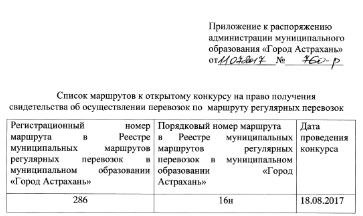 